        Please replace all highlighted areas with your customer and company information and delete these instructions please.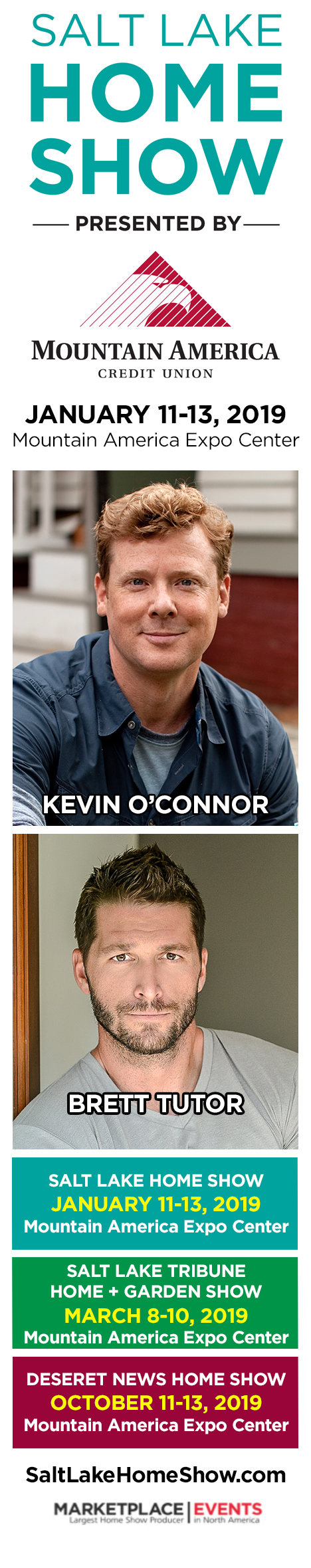 Date, Jane Johnson	1234 Any Where DriveAnywhere, USA                           Dear Jane,                                    Please accept this invitation to join us at the Salt Lake Home Show Jan 11-13, 2019 happening at the Mountain America Expo Center. Find innovative products, new ideas, practical advice and great deals with hundreds of industry experts all under one roof! 3 DAYS ONLY to shop, compare, and save!PBS’ This Old house and ask this old house’s 
kevin o’connor
Meet Kevin O’Connor host of the award-winning home enthusiast show and learn how to tackle common home improvements problems!
Don’t miss him on the Design Stage Friday, January 11th and Saturday January 12th!!TLc’s trading spaces brett tutor
Catch talented carpenter Brett Tutor as he provides helpful tips to spruce up your space when he appears live on the design stage on stage Friday, January 11th and Saturday, January 12thJoin us at the Designer Shed Living Feature, see how to maximize space with the latest design trends! Four local interior designers will compete in bringing you one-of-a-kind ideas sure to inspire you! Be sure to vote for your favorite design!

Shop local in our PETopia area for all your pet needs.  Need a pet? Visit with Salt Lake County Animal Services in dock door 3 and find your furever companion
Please bring this letter with you to any of our two entrances for TWO (2) free entries (a $22 value) courtesy of (Insert your company name here along with any other show special or company information you wish)  This letter MUST be surrendered at any entrance - located in the South Lobby or at Hall 3 of the Mountain America Expo center. If you have any questions before the show, please feel free to call me (Insert your contact information)I look forward to seeing you at the show!Sincerely,(Your name & company here           )  